Pathologies uro-gynécologiques et pédiatrie
et réflexothérapie occipito-podaleLes 10, 11 et 12 novembre 2023 à Paris (7ème) 78A Maison de la SallePossibilité de logement et de repas sur place.Tarif pour les 3 jours : 500 eurosPrérequis : Avoir suivi la formation ROP de base        Je souhaite m’inscrire à cette formation         Je souhaite être logé sur placeJe prendrai les repas du midi sur place (environ 18 € le repas)        OUI        NON - Je joins à ma fiche d’inscription un chèque d’acompte de 150 euros à l’ordre de M. Guy Boitout, au titre de paiement partiel de cette formation.Le solde de la formation sera à régler lors du 1er jour de stage. (Possibilité d’étalement en 3 fois).Les acomptes seront encaissés et ne seront pas remboursés en cas de désistement du participant.Cependant, ils resteront valable 1 an à compter du 1er jour du stage pour le même type de stage en France.RENSEIGNEMENTS PERSONNELSNOM ……………………………………………………. Prénom………………………………………….Profession…………………………………………………………………………………………………….Adresse ………………………………………………………………………………………………………..CP……………………… VILLE …………………………………………………………………………….Tél …………………………………. Email ………………………………………………………………….Date : 						Signature : Fiche d’inscritption et acompte à retourner à : Guy BOITOUT – 17 rue du coq - 45600 SULLY SUR LOIREreflexo.occipitopodale@gmail.com     -    06 10 35 78 22www.reflexo-occipitopodale.com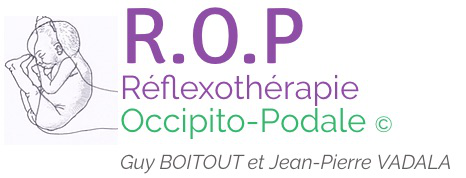 ASSOCIATION FRANCAISE DE REFLEXOLOGIE17 Rue du Coq
45600 SULLY SUR LOIRE
N° de déclaration d'activité : 24 45 03634 45N° de Siret : 428 736 342 000 26 Certification QUALIOPI